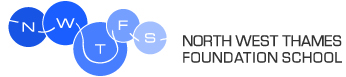 FY2 Medicine for the Elderly / General (Internal) MedicineIt is important to note that this description is a typical example of your placement and may be subject to changePlacementF2 Medicine for the Elderly / General (Internal) MedicineThe departmentThe department compromises 4 Medicine for the elderly consultants (with 2 new appointments starting 2016) all of whom are involved in acute medicine on-calls. Two of the consultants have specialist interests in stroke medicine of patients transferred back from hyper acute stroke units. Two have interest in Liaison care of surgical patients. All consultants cover General Medicine so there is a variety of disease spectrum, there are no strict rules on the age of patients admitted under these teams. Two consultants Dr Kroker & Dr Bovill work as sub team managing general medicine patients. The other two consultants are Dr Morgan & Dr Pelly general medicine and stroke. Each team within the department look after different patients, run separate clinics and ward rounds.Trust & SiteChelsea and Westminster Hospital, Nell Gwynne Ward (stroke and general medicine), David Erskine ward (General, respiratory and MFE); Edgar Horne ward (General, Diabetes & MFE/Dementia care). The type of work to expect and learning opportunitiesThe F2 doctor will be primarily ward based during the normal working day under the relevant teams. There will be plenty of opportunities to lead ward rounds during the week, along with registrar and consultant teaching ward rounds. It is encouraged for F2 doctors to attend clinics, which range from general medicine to specialist clinics. This is a great opportunity to improve focused history-taking/examination skills, and arranging investigations/ management plans. The clinics are well supervised and supported. All teams have one MDT meeting per week, where decisions will be made with the whole MDT team about the patients’ safe discharge and ongoing progress on the ward. Both F1 and F2 doctors will be expected to participate in discharge discussions and planning along with MDT.All F2 doctors on this job will have on calls on AAU (either Mon-Thurs or Fri-Sun) usually 1 in 4 weeks. Whilst in the AAU attachment the F2 will be involved with generic clerking of patients being assessed. Clinical Supervisor(s) for the placementDr. Morgan, Dr.Pelly, Dr.Kroker, Dr.BovillMain duties of the placementThe F2 doctor is responsible with the team for the ward care of patients and the maintenance of the patient’s medical records. They will have the opportunity to work with the consultants in outpatients clinics, and also take responsibility for problems arising on the ward; both medical related and discharge related issues. They are expected to attend the structured teaching programme provided by the department. Tuesday lunch time teaching; also get the opportunity to present cases. It is recommended an audit is carried out within the department during the attachment. Typical working pattern in this placementTypical working pattern in this post  Daily Ward Rounds – after handover at 9am. Split between Registrar/SHO/F1 depending on staff availability. At least one consultant ward round per week.Clinics – variable, around 2-3 clinics run per consultant per week.Thursdays – F2 teaching in PGMC, Grand round at 1pm.On call requirements:AAU on calls about 1 in 4 week day on calls Monday-Thursday.1 in 4 weekends Friday-Sunday, mixture of day and nightEmployer informationChelsea and Westminster Hospital NHS Foundation Trust